Assessment Guidance Risk AssessmentRisk AssessmentRisk AssessmentRisk AssessmentRisk AssessmentRisk Assessment for the activity ofOccupational Therapy Society Risk AssessmentBake sale fundraiser Occupational Therapy Society Risk AssessmentBake sale fundraiser Date27/10/22Unit/Faculty/DirectorateSUSU Occupational Therapy SocietyAssessorCharlotte Clarke and Ellie ChrysanthouCharlotte Clarke and Ellie ChrysanthouLine Manager/SupervisorPresident and Vice PresidentSigned offVP Activities/Sport or Activities CoordinatorVP Activities/Sport or Activities CoordinatorPART A PART A PART A PART A PART A PART A PART A PART A PART A PART A PART A PART A PART A PART A PART A PART A PART A (1) Risk identification(1) Risk identification(1) Risk identification(1) Risk identification(2) Risk assessment(2) Risk assessment(2) Risk assessment(2) Risk assessment(2) Risk assessment(3) Risk management(3) Risk management(3) Risk management(3) Risk management(3) Risk management(3) Risk management(3) Risk management(3) Risk managementHazardPotential ConsequencesWho might be harmed(user; those nearby; those in the vicinity; members of the public)Who might be harmed(user; those nearby; those in the vicinity; members of the public)InherentInherentInherentResidualResidualResidualResidualResidualResidualFurther controls (use the risk hierarchy)Further controls (use the risk hierarchy)HazardPotential ConsequencesWho might be harmed(user; those nearby; those in the vicinity; members of the public)Who might be harmed(user; those nearby; those in the vicinity; members of the public)LikelihoodImpactScoreControl measures (use the risk hierarchy)Control measures (use the risk hierarchy)LikelihoodLikelihoodImpactImpactScoreScoreFurther controls (use the risk hierarchy)Further controls (use the risk hierarchy)Serving and preparation of foodAllergies Food poisoningChokingAllergies Food poisoningChokingAll3515Homemade items to be avoided by those with allergiesPrecautions should be made by those with appropriate food hygiene training (Level 2 +)Only order/buy food at establishments with appropriate food hygiene ratingFood to only be provided/eaten when other activities are stoppedFollow good food hygiene practices- no handling food when ill, tie back hair, wash hands and equipment regularly using warm water and cleaning products, refrigerate necessary products 115555SUSU food hygiene level 2 course available for completion- requests made to activities teamCall for first aid/emergency services if required Report incidents via SUSU incident report procedure SUSU food hygiene level 2 course available for completion- requests made to activities teamCall for first aid/emergency services if required Report incidents via SUSU incident report procedure Slips, trips and falls Physical injuryPhysical injuryEvent organisers and attendees 248All boxes and equipment to be stored away from main meeting area, e.g. stored under tables Any cables to be organised as best as possibleCable ties/to be used if necessaryFloors to be kept clear and dry, and visual checks to be maintained throughout the meeting by organizers. Extra vigilance will be paid to make sure that any spilled food products/objects are cleaned up quickly and efficiently in the area.Report any trip hazards to facilities teams/venue staff asap. If cannot be removed mark off with hazard signs 114444Seek medical attention from SUSU Reception/venue staff if in needContact facilities team via SUSU reception/venue staffContact emergency services if needed All incidents are to be reported on the as soon as possible ensuring the duty manager/health and safety officer have been informed. Follow SUSU incident report policySeek medical attention from SUSU Reception/venue staff if in needContact facilities team via SUSU reception/venue staffContact emergency services if needed All incidents are to be reported on the as soon as possible ensuring the duty manager/health and safety officer have been informed. Follow SUSU incident report policySetting up of Equipment. E.g. Table and chairsBruising or broken bones from tripping over table and chairs.Bruising or broken bones from tripping over table and chairs.Meeting organisers and attendees236Make stall operators aware of the potential risks, follow manual handling guidelinesEnsure that at least 2 people carry tables.Setting up tables will be done by organisers.Work in teams when handling other large and bulky items.Request tools to support with move of heavy objects- SUSU Facilities/venue. E.g. hand truck, dolly, skatesMake sure anyone with any pre-existing conditions isn’t doing any unnecessary lifting and they are comfortable113333Seek assistance if in need of extra help from facilities staff/venue staff if neededSeek medical attention from SUSU Reception if in needContact emergency services if needed All incidents are to be reported on the as soon as possible ensuring the duty manager/health and safety officer have been informed. Follow SUSU incident report policySeek assistance if in need of extra help from facilities staff/venue staff if neededSeek medical attention from SUSU Reception if in needContact emergency services if needed All incidents are to be reported on the as soon as possible ensuring the duty manager/health and safety officer have been informed. Follow SUSU incident report policySocials/Meetings- Medical emergency Members may sustain injury /become unwell pre-existing medical conditions Sickness DistressMembers may sustain injury /become unwell pre-existing medical conditions Sickness DistressMembers3515Advise participants; to bring their personal medicationMembers/Committee to carry out first aid if necessary and only if qualified and confident to do soContact emergency services as required 111/999Contact SUSU Reception/Venue staff for first aid support22551515Incidents are to be reported on the as soon as possible ensuring the duty manager/health and safety officer have been informed.Follow SUSU incident report policyIncidents are to be reported on the as soon as possible ensuring the duty manager/health and safety officer have been informed.Follow SUSU incident report policyInsufficient Fire Safety awarenessIf a fire alarm is triggered, people may not know where to go- Crushing, falls, burns and smoke inhalation arising from induced panic, reduced space in buildings and external walkways, obstructed fire exits, build-up of flammable materials i.e. waste cardboard/boxes.If a fire alarm is triggered, people may not know where to go- Crushing, falls, burns and smoke inhalation arising from induced panic, reduced space in buildings and external walkways, obstructed fire exits, build-up of flammable materials i.e. waste cardboard/boxes.Members2510ensure that members know where the nearest fire exist are and the meeting place is outside, should it be neededBuild-up of rubbish is to be kept to a minimum. Excess build up is to be removed promptly and deposited in the designated areas.115555All incidents are to be reported as soon as possible ensuring the duty manager/health and safety officer have been informed.Call emergency services and University Security: Emergency contact number for Campus Security: Tel: +44 (0)23 8059 3311(Ext:3311).All incidents are to be reported as soon as possible ensuring the duty manager/health and safety officer have been informed.Call emergency services and University Security: Emergency contact number for Campus Security: Tel: +44 (0)23 8059 3311(Ext:3311).Handling & Storing Money- Own Society fundraising TheftIndividuals being mugged/robbedLoss/misplacement leading to financial lossTheftIndividuals being mugged/robbedLoss/misplacement leading to financial lossMembers, Participants 3412No cash will be accepted at this event.Card readers to be used to collect money for the event, from SUSU.Card readers from SUSU to not be left unattendedCollectors will prioritise own safety, advised to not confront any potential thief. If confronted will give up the funds. 223366In the event of theft committee members will: Highlight the incident to any community police officers in the area/report to 111Report incident to SUSU duty manager and c HYPERLINK "https://www.susu.org/groups/admin/howto/protectionaccident"omplete a SUSU incident report In the event of theft committee members will: Highlight the incident to any community police officers in the area/report to 111Report incident to SUSU duty manager and c HYPERLINK "https://www.susu.org/groups/admin/howto/protectionaccident"omplete a SUSU incident report Handling & Storing Money- Charity fundraiser TheftIndividuals being mugged/robbedLoss/misplacement leading to financial lossTheftIndividuals being mugged/robbedLoss/misplacement leading to financial lossMembers, Participants, Charity3412Southampton RAG procedures will be followed: Charity Event form completed, and RAG approval will be givenAll food hygiene certificates and event risk assessment to be approved by activities teamCash will not be used, society to contact SUSU to request card reader machine, so funds can be collected and sent on behalf of our society.223366In the event of theft committee members will: Highlight the incident to any community police officers in the area/report to 111Report to SUSU Duty manager and Complete a SUSU incident report In the event of theft committee members will: Highlight the incident to any community police officers in the area/report to 111Report to SUSU Duty manager and Complete a SUSU incident report OvercrowdingPhysical injury Physical injury Event organisers and attendees133Do not push/shoveIf large crowds form, barriers can be requested by SUSU facilities team (if available on the day) to assist with crowd management.Book during quieter times when less activities taking place on Redbrick/book all available space Inform other bookings on the Redbrick/in the area of the event113333Seek medical attention if problem arisesWith support from a SUSU Activities coordinator Inform UoS security team of the event (– on campus 3311, off campus 02380 593311. unisecurity@soton.ac.uk) and liaise with them on need for security teams on the daySecurity team may inform police of the event if required (e.g. marches)Seek medical attention if problem arisesWith support from a SUSU Activities coordinator Inform UoS security team of the event (– on campus 3311, off campus 02380 593311. unisecurity@soton.ac.uk) and liaise with them on need for security teams on the daySecurity team may inform police of the event if required (e.g. marches)Disturbance to public, students and staff Conflict, noise, crowds Conflict, noise, crowds Event organisers and attendees, general public 224Events planned for redbrick avoiding residential areas UoS Security Teams informed of the eventEverybody will be encouraged to stay together as a groupShouting, chants, whistles etc. will be kept to a minimum around busy university buildings and residential areas If applicable book space during quieter times when less activities taking place in local lecture theatres (lunch, Wednesday afternoons)112222With support from a SUSU Activities coordinator Inform UoS security team of the event -University Security 24 hours – on campus 3311, off campus 02380 593311. unisecurity@soton.ac.ukInform UoS/SUSU communications team of the event- can brief others via SUSSSED With support from a SUSU Activities coordinator Inform UoS security team of the event -University Security 24 hours – on campus 3311, off campus 02380 593311. unisecurity@soton.ac.ukInform UoS/SUSU communications team of the event- can brief others via SUSSSED Individuals who attend contracting COVID-19. Illness, fatality, life-long illness and complicationsIllness, fatality, life-long illness and complicationsEvent organisers and attendees, general pblic339Individuals to not attend if they are experiencing symptoms of Covid-19.  If after the social, someone tests positive for Covid-19, they must inform the committee for the information to be disseminated.223366Overcrowding at StallReduced space in walkways and entrances.Risk of Students panicking because of tight spaces / confinement. Crushing against fixed structures from pushing and shoving. Aggressive behaviour.Reduced space in walkways and entrances.Risk of Students panicking because of tight spaces / confinement. Crushing against fixed structures from pushing and shoving. Aggressive behaviour.Members, visitors 236A maximum of 3 representatives to be at the stall at any one timeRequest that orderly ques are formed Ensure all items are stored under tables and monitor area in front of stall to ensure this is clear Ensure that organisers /volunteers do not block walkways when engaging with attendeesFollow instructions given by support staff/staff on directions and entry and exit points Do not move tables if this has been placed for you by staff. 113333Seek medical attention if problem arisesSeek support from facilities staff Seek medical attention if problem arisesSeek support from facilities staff Falling Objects e.g. banners InjuryBruising Damage to equipment InjuryBruising Damage to equipment Members, visitors 236Tables to be safely secured by staff where possible – ask for support from facilities teamEnsure banner is secured and on a flat surface Ensure banners or objects are not obscuring walkways or exits-ideally place behind or to the side of stall where space allows- ensuring distance between stalls/stall holders 112222Seek medical attention if problem arisesSeek support from facilities staff Seek medical attention if problem arisesSeek support from facilities staff PART B – Action PlanPART B – Action PlanPART B – Action PlanPART B – Action PlanPART B – Action PlanPART B – Action PlanPART B – Action PlanPART B – Action PlanRisk Assessment Action PlanRisk Assessment Action PlanRisk Assessment Action PlanRisk Assessment Action PlanRisk Assessment Action PlanRisk Assessment Action PlanRisk Assessment Action PlanRisk Assessment Action PlanPart no.Action to be taken, incl. CostBy whomTarget dateTarget dateReview dateOutcome at review dateOutcome at review date1Committee to ensure the food training has been completed.Relevant committee members – president to ensure complete.20/10/2220/10/222Committee to send copies of all food hygiene training certificates to activities@susu.orgRelevant committee members – president to ensure complete.20/10/2220/10/223Committee members to create and display lists of ingredients (with allergens written in bold) at the stallRelevant committee members – president to ensure complete.27/10/2227/10/224Committee to read and share SUSU Expect Respect Policy Relevant committee members – president to ensure complete.27/10/2227/10/22Responsible committee member’s signature: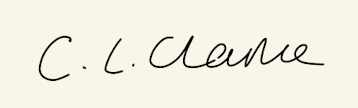 Responsible committee member’s signature:Responsible committee member’s signature:Responsible committee member’s signature:Responsible committee member’s signature:Responsible committee member’s signature: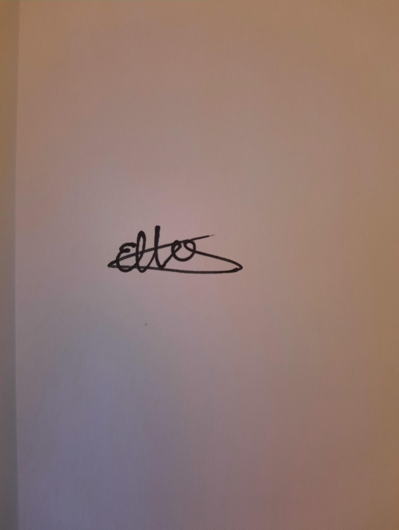 Responsible committee member’s signature:Responsible committee member’s signature:Print name: CHARLOTTE CLARKE (PRESIDENT)Print name: CHARLOTTE CLARKE (PRESIDENT)Print name: CHARLOTTE CLARKE (PRESIDENT)Print name: CHARLOTTE CLARKE (PRESIDENT)Date:05/10/22Print name: ELLIE CHRYSANTHOU (VICE PRESIDENT)Print name: ELLIE CHRYSANTHOU (VICE PRESIDENT)Date:05/10/22EliminateRemove the hazard wherever possible which negates the need for further controlsIf this is not possible then explain whySubstituteReplace the hazard with one less hazardousIf not possible then explain whyPhysical controlsExamples: enclosure, fume cupboard, glove boxLikely to still require admin controls as wellAdmin controlsExamples: training, supervision, signagePersonal protectionExamples: respirators, safety specs, glovesLast resort as it only protects the individualLIKELIHOOD5510152025LIKELIHOOD448121620LIKELIHOOD33691215LIKELIHOOD2246810LIKELIHOOD11234512345IMPACTIMPACTIMPACTIMPACTIMPACTImpactImpactHealth & Safety1Trivial - insignificantVery minor injuries e.g. slight bruising2MinorInjuries or illness e.g. small cut or abrasion which require basic first aid treatment even in self-administered.  3ModerateInjuries or illness e.g. strain or sprain requiring first aid or medical support.  4Major Injuries or illness e.g. broken bone requiring medical support >24 hours and time off work >4 weeks.5Severe – extremely significantFatality or multiple serious injuries or illness requiring hospital admission or significant time off work.  LikelihoodLikelihood1Rare e.g. 1 in 100,000 chance or higher2Unlikely e.g. 1 in 10,000 chance or higher3Possible e.g. 1 in 1,000 chance or higher4Likely e.g. 1 in 100 chance or higher5Very Likely e.g. 1 in 10 chance or higher